wONEderful OnesWeek Of: February 25th- March 1st Color: Pink Number: 5 Shape: heart Letter: Gg        Lesson: God Gives us SpringtimeBible Verses: “God Makes Rain” (Ps. 147:8). 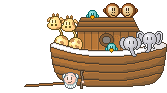 MondayTuesdayWednesdayThursdayThursdayFridayArtPainting with Water ColorsMaking ButterfliesColoring with BundlesSticking Tissue PaperSticking Tissue PaperDrawing with ChalkBooks & ListeningReading a Duck BookLooking at a shape BookReading Spring BooksOpening a Card BookGuessing Spring ThingsGuessing Spring ThingsBlock CenterMoving Farm AnimalsPulling a CaterpillarGoing FishingBuilding with Rainbow BlocksDropping blocks In a BoxDropping blocks In a BoxHome-livingGoing on a PicnicDoing Spring CleaningMaking Rainbow CookiesPlanting a GardenPicking StrawberriesPicking StrawberriesMusicPlaying a XylophoneWaving Flutter RibbonsWalking like a DuckTapping a SongTapping a SongSinging a raindrop SongPuzzles/ ManipulativesCollecting and SDorting EffsMatching Animals to HomesWorking Butterfly PuzzlesPlacing Eggs in Muffin PansTransgerring DucksTransgerring DucksKindness Curriculum:   EmpathyFeelings LottoDolly HospitalPom Pom RelaysFriendship BraceletsFriendship BraceletsI-Messages